Arņa Žeiera piemiņas ceļojošais kauss medību šaušanā 11.06.2022. 2022. gada 11. jūnijāSacensību nolikumsVieta: Madonas novads, Praulienas pagasts, šautuve ,,Palejas”.Laiks: 2022. gada 11. jūnijā plkst. 09.00-10.00 reģistrācija, atklāšana, instruktāža.Rīkotājs: Latvijas Mednieku savienība.Sacensības: individuālās.Programma: Katrs dalībnieks piedalās 3 dažādās šaušanas disciplīnās.Šaušana ar vītņstobra ieroci 50 m, 100 m un 150 m distancē pa stāvošu mērķi, no medību torņa 10 šāvieni 10 min, mērķis Eiropas dzīvnieki. Šaušana ar pneimatisko ieroci 10 m distancē pa skrejošu alni (SK 10). Pieci šāvieni mērķim virzoties no kreisās uz labo pusi, pieci šāvieni mērķim virzoties no labās uz kreiso pusi. Kopā 10 šāvieni. Dalībnieks izmanto savu vai rīkotāju pneimatisko ieroci.“Lubānas pīle” - šaušana ar gludstobra ieroci pa lidojošiem mērķiem (šķīvīšiem). 10 mērķi no 3 stāvvietām.
Papildu izklaides disciplīnas: Šaušana ar loku - 10 reizes.Šaušana ar mazkalibra ieroci pa skrejošu meža cūku – dalības maksa 10 EUR – uzvarētājs vinnē visu kopējo dalības maksu. Vērtēšana : Individuāli katrā disciplīnā.Individuāli kopvērtējumā - no visās disciplīnās iegūto vietu summas (uzvar dalībnieks ar labāko vietu summu).Vienādu rezultātu gadījumā individuālajā kopvērtējumā – uzvar dalībnieks ar labāko rezultātu disciplīnā - šaušanā ar pneimatisko ieroci pa skrejošu aļņa mērķi 10 m distancē.Vienādu rezultātu gadījumā atsevišķās disciplīnās, lai noteiktu uzvarētāju – desmitnieku skaits.Apbalvošana: Tiek apbalvoti pirmo trīs vietu ieguvēji atsevišķās disciplīnās.Individuālajā kopvērtējumā uzvarētājs saņem ceļojošo piemiņas kausu. Pasākuma noslēgumā reģistrētajiem dalībniekiem notiks pārsteiguma balvu izloze.Dalībniekiem tiks nodrošinātas pusdienas.Drošības noteikumi: Par ieroča atbilstību tehniskajiem noteikumiem un darbībām ar to atbild ieroča īpašnieks, ievērojot MK 22.07.2014. noteikumus Nr.421 ,,Medību noteikumi”, MK 28.07.2020. noteikumus Nr. 494 “Šautuvju izveidošanas un darbības, kā arī treniņšaušanas un šaušanas sporta sacensību norises un drošības noteikumi” un citos atbilstošajos normatīvajos aktos reglamentētos drošības pasākumus.Informācija: Par sacensību organizāciju un norisi – Jānis Vilciņš, mob. 28814132Atbalstītāji: Latvijas Mednieku savienība, SIA “Purnavu Muiža”,  Pulsar, www.ieskaties.lv, SIA “ ARTEMĪDA L”, SIA “Ieroči”, šautuve “Palejas”, MK “Prauliena”, MK “Murmastiene”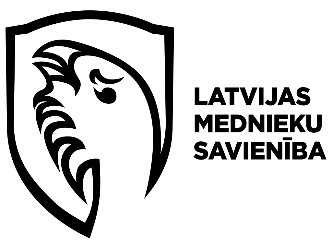 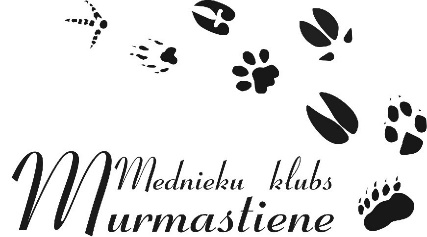 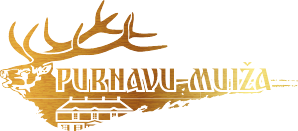 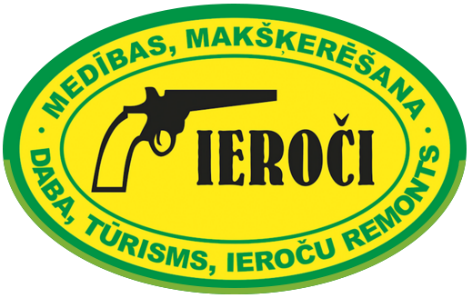 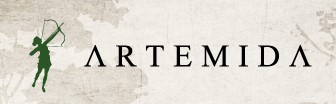 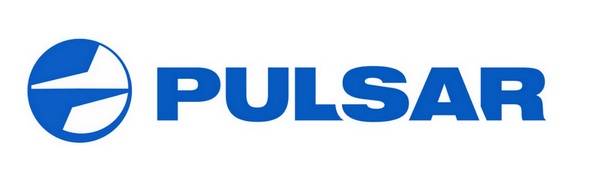 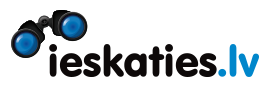 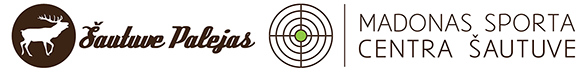 